Programma overzicht scheikunde klas 9 (versie 20200810)Week 1 	dag 1Tegenstelling assimilatie x verbranding1e leerling practicum: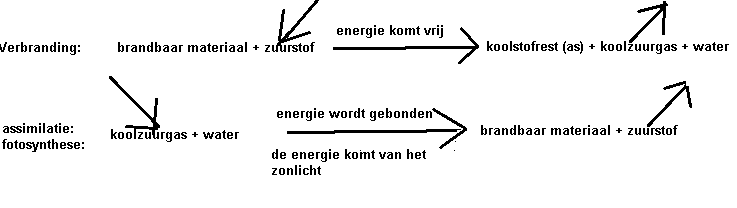 Proef 1 – Waxinelichtje + 2 glazen → C02 dooft vuurProef 2 – koolzuurgas CO2 aantonen met kalkwaterDocentenproef:	Proef 3 – O2 aantonen met gloeiende houtspaanTekenen proef 2 en 3 (huiswerk)Week 1		dag2Eerste kennismaking met scheikundeformules n.a.v. proef 3.   (Niet in Zeist op de “Stichtse” !!)Verbranden maar dan anders: met zo weinig mogelijk zuurstof Docentenproef: proef 4	Pyrolyse onder de stolpPracticum:	proef 5; hout-pyrolyse met zaagsel	2e leerling practicumPresentatie (of met bordplaten):Bio-fuels → houtvergassingHoutskool → hoe werd het gemaakt en waarvoorUitdelen:  Bio-fuels en houtskoolproductie. Thuis bestuderenWeek 1 	dag 3Proef 6; Pyrolyse van suiker (alleen Youtube filmpje)	Eerste kennismaking met scheikundige formules  (Niet in Zeist op de “Stichtse” !!)Tekenen (liever nog schilderen!) “de levende plant” voor de titelpagina van de mapjesAlcoholische gisting (theorie)Week 1 	dag 4Proef 8: Zelf wijn maken → waterslot → druiven pellen en pletten	4e leerling practicumProefbeschrijving van proef 8 in de les beginnen. Ook tekenen. Kan evt. ook dag 5 !Week 1		dag 5Tekenen proef 8 (waterslot)Proef 9: wijn verhitten	5e leerling practicumAlcohol sommetjes, uitleg en oefenenWeek 2		dag 1Proef 8		Zelfgemaakte wijn proeven en tot conclusies komenProef 10 	Destillatie tot sterke alcohol. Uitgangspunt: rode wijn (proef  ’t groot)Evt. naar schooltv filmpje kijken (of alcohol sommen)Week 2		dag 2Proef 10b 	Hoe branden verschillende alcoholen? 	6e leerling practicum(ethanol  x  butanol) Proef 11a	Van alcohol naar ether (docentenproef)Proef 11b	Ether op de “glijbaan” → etherdamp is zwaarder dan lucht. (Evt overslaan)Begrip katalysator (i.v.m. functie zwavelzuur)(Tekenen destillatieopstelling met spijkeropzet) als er tijd voor is.Week 2		dag 3De plant ………. alcohol en zuur → ester + waterDe snoepjesProef 12	Van alcohol naar ester (boterzuur + ethanol → ethylbutiraat + water)Leren kennen van- en oefenen met esternamenWeek 2		dag 4Proef 13	Van alcohol naar azijnzure ester → 7e leerling practicumProefopstelling tekenenWeek 2		dag 5Proef 14	Oplosbaarheidpracticum 	→ 	8e leerling practicum (evt. overslaan)Week 3		dag 1Ontstaan van aardolie (theorie)Opsporing en winning van aardolieWeek 3		dag 2Proef 15	Aardolie destillatie (Vanwege groot probleem bij reinigen glas-onderdelen, deze proef wel bespreken, maar niet doen. Evt. Youtube-filmpjes bekijken)Uitleg over borrelkappen en schotelsWeek 3		dag 3Ontstaan van steenkool – de parallel met pyrolyseproef houtzaagselOntstaan van aardolie en aardgasHet broeikaseffectOp zoek naar oplossingen1e  deel van de film “The Day after Tomorrow”Week 3		dag4Vervolg van de filmWeek 3		dag 5ProefwerkLaatste deel van de filmPeriode afsluitingsgesprek0-0-0-0-0